§708.  Conduct of meeting1.  Chair presides.  At each meeting of a corporation's shareholders under this chapter, a chair shall preside.  The chair must be appointed as provided in the bylaws or, in the absence of such provision, by the board of directors.[PL 2001, c. 640, Pt. A, §2 (NEW); PL 2001, c. 640, Pt. B, §7 (AFF).]2.  Order of business.  The chair, unless the corporation's articles of incorporation or bylaws provide otherwise, shall determine the order of business and has the authority to establish rules for the conduct of a meeting held pursuant to this chapter.[PL 2001, c. 640, Pt. A, §2 (NEW); PL 2001, c. 640, Pt. B, §7 (AFF).]3.  Fairness of rules.  Rules adopted for the meeting and the conduct of a meeting held pursuant to this chapter must be fair to shareholders.[PL 2001, c. 640, Pt. A, §2 (NEW); PL 2001, c. 640, Pt. B, §7 (AFF).]4.  Announcement when polls close.  The chair of a meeting held pursuant to this chapter shall announce at the meeting when the polls close for each matter voted upon.  If no announcement is made, the polls are deemed to have closed upon the final adjournment of the meeting.  After the polls close, no ballots, proxies or votes nor any revocations or changes thereto may be accepted.[PL 2001, c. 640, Pt. A, §2 (NEW); PL 2001, c. 640, Pt. B, §7 (AFF).]SECTION HISTORYPL 2001, c. 640, §A2 (NEW). PL 2001, c. 640, §B7 (AFF). The State of Maine claims a copyright in its codified statutes. If you intend to republish this material, we require that you include the following disclaimer in your publication:All copyrights and other rights to statutory text are reserved by the State of Maine. The text included in this publication reflects changes made through the First Regular and First Special Session of the 131st Maine Legislature and is current through November 1. 2023
                    . The text is subject to change without notice. It is a version that has not been officially certified by the Secretary of State. Refer to the Maine Revised Statutes Annotated and supplements for certified text.
                The Office of the Revisor of Statutes also requests that you send us one copy of any statutory publication you may produce. Our goal is not to restrict publishing activity, but to keep track of who is publishing what, to identify any needless duplication and to preserve the State's copyright rights.PLEASE NOTE: The Revisor's Office cannot perform research for or provide legal advice or interpretation of Maine law to the public. If you need legal assistance, please contact a qualified attorney.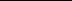 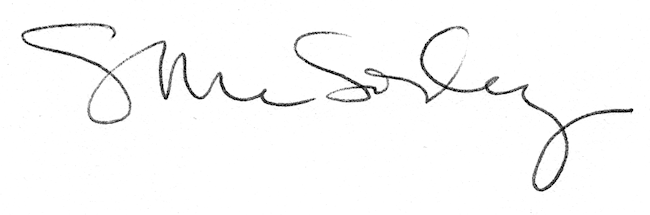 